Publicado en Madrid el 09/05/2019 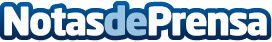 La afiliación: el fenómeno de moda para comprar y vender en Internet¿Se ha oído hablar del marketing de afiliación? Recomendaciones y Tendencias, una web referente en el sector español, descubre la nueva fórmula para hacer negocio en InternetDatos de contacto:Recomendaciones y Tendencias675600670Nota de prensa publicada en: https://www.notasdeprensa.es/la-afiliacion-el-fenomeno-de-moda-para-comprar Categorias: Marketing Emprendedores E-Commerce Consumo http://www.notasdeprensa.es